МИНИСТЕРСТВО ОБРАЗОВАНИЯ И НАУКИ РОССИЙСКОЙ ФЕДЕРАЦИИ ФЕДЕРАЛЬНОЕ ГОСУДАРСТВЕННОЕ БЮДЖЕТНОЕ ОБРАЗОВАТЕЛЬНОЕ УЧРЕЖДЕНИЕ ВЫСШЕГО ОБРАЗОВАНИЯ«МОСКОВСКИЙ ГОСУДАРСТВЕННЫЙ ЮРИДИЧЕСКИЙ УНИВЕРСИТЕТ ИМЕНИ О.Е. КУТАФИНА (МГЮА)»УНИВЕРСИТЕТ ИМЕНИ О.Е. КУТАФИНА (МГЮА)ОРЕНБУРГСКИЙ ИНСТИТУТ (ФИЛИАЛ)ПРОГРАММА М3.У.1 УЧЕБНОЙ ПРАКТИКИОренбург2017Оглавление1. Цели и задачи учебной практики...........................................................32. Место учебной практики в структуре ОП.............................................63. Формы проведения учебной практики....................................................64. Место и время проведения учебной практики ......................................75. Компетенции студентов, формируемые в результате прохождения учебной практики..................................................................................................86. Структура и содержание учебной практики…….................................87. Образовательные, научно-исследовательские и научно-производственные технологии, используемые на учебной практике..................................................................................................................88. Учебно-методическое обеспечение самостоятельной работы студентов на учебной практике…........................................................................99. Формы промежуточной аттестации (по итогам практики).................1010. Учебно-методическое обеспечение.....................................................1511. Материально-техническое обеспечение учебной практики.............26ЦЕЛИ И ЗАДАЧИ УЧЕБНОЙ ПРАКТИКИУчебная практика является обязательным разделом магистерской программы по направлению 030900.68 (40.04.01) Юриспруденция «Юрист в органах власти» и представляет собой вид учебной деятельности, направленной на формирование, закрепление, развитие практических навыков и компетенций в процессе выполнения определенных видов работ, связанных с будущей профессиональной деятельностью.Программа учебной практики разработана применительно к действующему учебному плану специальности и требованиям квалификационной характеристики выпускника, является основным учебно-методическим документом, определяющим проведение практики по специальности, раскрывает содержание  и последовательность процесса овладения студентами всеми видами профессиональной деятельности в соответствии с ФГОС ВО для данной программы на всех этапах практики.Учебная практика реализуется в рамках профессиональных модулей образовательной программы среднего профессионального образования по магистерской программе по направлению 030900.68 (40.04.01) Юриспруденция «Юрист в органах власти».1. Целью учебной практики является профессионально- компетентностная подготовка обучающихся к самостоятельной работе посредством приобретения в зависимости от образовательной программы магистратуры и ее направленности (профиля) специальных профессиональных навыков, а также получение новых, расширения и углубления имеющихся знаний, умений и навыков, необходимых для самостоятельного выполнения задач независимо от уровня сложности применительно к конкретной профессии или виду (видам) профессиональной деятельности, на которую (которые) направлена образовательная программа, а также формирования у обучающихся иных компетенций, необходимых для успешного социального взаимодействия, самоорганизации и самоуправлениязакрепление знаний и углубление теоретической подготовки студентов, приобретение ими профессиональных навыков и первоначального практического опыта работы по избранной специальности.Задачами учебной практики являются:ознакомление с основными положениями системы государственной власти местного самоуправления;получение профессиональных умений по специальности, приобретение опыта организационной работы;повышение мотивации к профессиональному самосовершенствованию;ознакомление с профилем специальности по правовой работе;формирование представлений о культуре труда, культуре и этике межличностных отношений, потребностей качественного выполнения заданий;приобретение опыта профессиональной деятельности в соответствии с направленностью (профилем) программы магистратуры;развитие у обучающихся способностей самостоятельно и качественно выполнять практические задачи в сфере профессиональной деятельности.В период учебной практики у студентов формируется представление о культуре труда, культуре и этике межличностных отношений, потребность бережного отношения к рабочему времени, качественного выполнения заданий.Студент в ходе прохождения учебной практики должен:ИМЕТЬ ПРАКТИЧЕСКИЙ ОПЫТ:анализа действующего законодательства в области общих вопросов построения государственного и муниципального механизмов;приема граждан, осуществляемого органами власти; определения особенностей работы отдельных органов государственной власти и государственных органов, не обладающих властными полномочиями;определения отдельных вопрос формирования компетенции органов местного самоуправления, муниципальных органов, органов государственной власти;основы ведения делопроизводства в органах власти, пользования  соответствующими компьютерными программами;определения права на участие граждан в управлении государством в части возможности поступления на государственную или муниципальную службу, использования активного и пассивного избирательного права, а также ведущих форм непосредственной демократии и взаимодействия гражданского общества с органами власти;публичного выступления и речевой аргументации позиции.УМЕТЬ:анализировать особенности регионального управления и различий правового статуса субъектов Российской Федерации; исследование специфики взаимодействия органов государственной власти субъектов Российской Федерации между собой и другими органами государственной власти;готовить углубленный анализ основных источников конституционно-правового статуса субъектов Российской Федерации (конституций республик в составе Российской Федерации, уставов краев, областей, национальных образований, городов федерального значения);разрабатывать проекты документы, необходимых для установления законодательного процесса федерального, субъектов Российской Федерации, порядка и практики применения норм права при реализации совместных полномочий и полномочий исключительной компетенции;разрабатывать проекты нормативных и правоприменительных актов, связанных с деятельностью органов государственной власти субъектов Российской Федерации в части определения их правового статуса и компетенции.ЗНАТЬ:- содержание нормативных правовых актов федерального, регионального и муниципального уровней, регулирующих вопросы построения системы органов власти;	- основные правовые позиции Конституционного Суда Российской Федерации, связанные с реализацией судебных процедур;- решения Конституционного Суда Российской Федерации, конституционных (уставных) судов субъектов Российской Федерации, судов общей юрисдикции и навыки их интерпретации и применения в соответствующей правовой ситуации;- основы прав и свобод, защиты законных интересов граждан при реализации их прав на обращение в органы государственной власти субъектов Российской Федерации; - основные положения правовой регламентации содействия обеспечению законности в деятельности органов государственной власти субъектов Российской Федерации;- основные понятия и категории экспертно-консультационную деятельность по вопросам защиты прав граждан в отношениях с органами законодательной и исполнительной власти субъектов Российской Федерации;- юридическое значение экспертных заключений в сфере регулирования споров о компетенции между органами власти;- способы информирования граждан и должностных лиц об изменениях в области государственного строительства и местного самоуправления;- основные понятия общей психологии, сущность психических процессов; основы психологии личности;- основные правила профессиональной этики и приемы делового общения в коллективе.2. МЕСТО УЧЕБНОЙ ПРАКТИКИ В СТРУКТУРЕ ОПДля прохождения учебной практики необходимы знания, умения и компетенции, полученные обучающимися в бакалавриате (особенно по конституционному праву России), а также знание теоретических дисциплин, изученных в рамках базового (профессионального) цикла: теории государства и права, философии и социологии права, ИППУ, сравнительного правоведения.Учебная практика относится к М3 – блоку Практики, НИР в магистерской программе МГЮА имени О.Е. Кутафина «Юрист в органах власти».3. ФОРМЫ ПРОВЕДЕНИЯ УЧЕБНОЙ ПРАКТИКИС целью организации учебной практики Оренбургский институт (филиал) Университета имени О.Е. Кутафина (МГЮА) (далее – Институт) заключает договоры с соответствующими профильными организациями, выдаёт студентам направления для прохождения практики, обеспечивает студентов дневниками прохождения практики и программой, назначает из числа преподавателей лиц, осуществляющих руководство практикой, рецензирование отчётов о прохождении практики и проведение промежуточной аттестации студентов (по итогам практики).Руководитель практики от Института:- разрабатывает для обучающихся индивидуальные задания на практику в соответствии с программой практики;- до начала практики проводит консультации по вопросам практики, на которой конкретизирует задачи практики;- оказывает методическую помощь обучающимся при выборе места практики, согласовывает место практики;- выдает обучающемуся, выходящему на практику, в письменном виде индивидуальное задание для прохождения практики;- составляет с руководителем практики от профильной организации совместный рабочий график (план) проведения практики;- разъясняет требования к объему и содержанию отчетных материалов по практике, подготовке и порядку проведения аттестации по практике;- разъясняет обучающимся требования защиты персональных данных, государственной, служебной, налоговой, коммерческой, банковской тайны и иных тайн, которые станут известны при прохождении практики;- координирует и контролирует процесс прохождения практики обучающимся, в том числе соблюдение сроков практики и ее содержания;- проверяет отчетные материалы по практике, готовит отзыв руководителя практики;- проводит аттестацию обучающегося по результатам прохождения практики.Студент при прохождении практики:- обязан проходить практику по месту и в сроки, указанные в приказе о направлении на практику и письме-направлении;- являться на занятия по практике, если это предусмотрено программой практики;- во время практики выполнять задания, предусмотренные программой практики и индивидуальным заданием руководителя практики от Университета, а также задания непосредственного руководителя практики профильной организации в соответствии с рабочим графиком (планом) проведения практики;- самостоятельно готовить отчетные материалы по практике в соответствии с программой практики, индивидуальным заданием руководителя практики;- соблюдать правила внутреннего трудового распорядка, охраны труда, пожарной безопасности;- не разглашать полученную в период практики информацию, являющуюся государственной, служебной, коммерческой, налоговой, банковской и иной тайной;- не разглашать персональные данные, которые стали известны обучающемуся в период прохождения практики, в том числе при подготовке отчетных материалов по практике;- соблюдать в период практики правила деловой этики и этикета, а также требования, предъявляемые к внешнему виду работников профильной организации, в которой проходит практика;- получить характеристику о прохождении практики от руководителя практики в организации или непосредственно от руководителя организации (отдела). Характеристика с места практики должна быть заверена печатью организации, если у организации нет печати, - характеристика должна быть оформлена на фирменном бланке профильнойорганизации.4. МЕСТО И ВРЕМЯ ПРОВЕДЕНИЯ УЧЕБНОЙ ПРАКТИКИ.Выбор места практики согласовывается обучающимся с руководителем практики от Института и оформляется соответствующим заявлением. Место проведения практики указывается в приказе о направлении обучающегося на практику.Обучающиеся, совмещающие обучение с трудовой деятельностью, вправе проходить учебную практику по месту трудовой деятельности, если профессиональная деятельность, осуществляемая ими, соответствует требованиям к содержанию практики и позволяет выполнить индивидуальное задание руководителя практики от Института.Если непосредственная профессиональная деятельность обучающегося, совмещающего обучение с трудовой деятельностью, не соответствует требованиям к содержанию практики, он вправе проходить все виды практики в организации по месту своей работы в подразделениях организации, деятельность которых позволяет выполнить индивидуальное задание руководителя практики от Института.Прохождение практики по месту профессиональной деятельности согласовывается с руководителем практики и оформляется заявлением.5. КОМПЕТЕНЦИИ СТУДЕНТОВ, ФОРМИРУЕМЫЕ В РЕЗУЛЬТАТЕ ПРОХОЖДЕНИЯ УЧЕБНОЙ ПРАКТИКИУчебная практика способствует формированию: общекультурных компетенций (ОК):- компетентное использование на практике приобретенных умений и навыков в организации исследовательских работ, в управлении коллективом (ОК-5);профессиональных компетенций (ПК):- способность квалифицированно применять нормативные правовые акты в конкретных сферах юридической деятельности, реализовывать нормы материального и процессуального права в профессиональной деятельности (ПК-2);- способность квалифицированно толковать нормативные правовые акты (ПК-7).6. СТРУКТУРА И СОДЕРЖАНИЕ УЧЕБНОЙ ПРАКТИКИ.7. ОБРАЗОВАТЕЛЬНЫЕ, НАУЧНО-ИССЛЕДОВАТЕЛЬСКИЕ И НАУЧНО-ПРОИЗВОДСТВЕННЫЕ ТЕХНОЛОГИИ, ИСПОЛЬЗУЕМЫЕ НА УЧЕБНОЙ ПРАКТИКЕ. При прохождении учебной практики студенты используют: - ранее полученные знания, умения, навыки и компетенции, лекционные и иные материалы; - библиотечный фонд Института; - официальные сайты судебных, следственных и иных правоохранительных органов, другие тематические ресурсы в сети Интернет; - справочные правовые системы "Консультант Плюс", "Гарант", "Кодекс"; - консультативную помощь преподавателей Института в соответствии с их компетенцией. При прохождении учебной практики студенты самостоятельно анализируют законодательные и подзаконные акты, акты прокурорского реагирования, разъяснения Пленума Верховного Суда РФ с позиции соответствия им наблюдаемых и изучаемых правоприменительных решений и актов, обсуждают с практическими работниками возникающие сложные вопросы в ходе изучения материалов дел и выносимых решений. 8. УЧЕБНО-МЕТОДИЧЕСКОЕ ОБЕСПЕЧЕНИЕ САМОСТОЯТЕЛЬНОЙ РАБОТЫ СТУДЕНТОВ НА УЧЕБНОЙ ПРАКТИКЕ.Учебно-методическое обеспечение самостоятельной работы студентов (СРС) включает в себя методические рекомендации по ведению дневника, оформлению характеристики, подготовке и защите отчёта о прохождении учебной практики. Требования к оформлению дневника, характеристики и отчета изложены в программе практики. По усмотрению студента к отчёту могут прилагаться самостоятельно составленные схемы, таблицы, образцы процессуальных документов, другие материалы, связанные с содержанием основной части отчёта. Отсутствие приложений не должно рассматриваться как недостаток отчёта.Задания для самостоятельной работы.Сбор информации по темам:Принципы профессиональной деятельности государственного и муниципального служащего.Изучить принципы профессиональной деятельности при рассмотрении обращений граждан:применение осознанного отбора необходимых действий и решений в конкретной ситуации;индивидуализация гражданина;помощь гражданину в создании представления о его проблеме;знание правового статуса лица, обратившегося с заявлением;привлечение гражданина к максимальному участию в решению своих проблем;конфиденциальность.Актуальные проблемы построения государственного и муниципального аппарата на современном этапе.Изучить	роль	государственных	и	муниципальных	органов в реализации основных направлений политики;изучить роль государственных и муниципальных институтов в решении основных вопросов общественной жизни.Правовые основы деятельности органов власти.Изучить основы законодательства о функционировании государственного и муниципального аппаратов;изучить нормативную правовую базу деятельности государственной и муниципальной службы9. ФОРМЫ ПРОМЕЖУТОЧНОЙ АТТЕСТАЦИИ (ПО ИТОГАМ ПРАКТИКИ).	Документы о прохождении практикиДокументы о прохождении практики включают:А) Направление на практикуВ бланке “Направление на практику” необходимо заполнить графы: организация (место прохождения практики), срок начала и окончания практики, Ф.И.О. студента, направляемого на практику, вид практики.Б) Характеристика студентаХарактеристика студента составляется руководителем практики от предприятия по месту прохождения практики. В ней необходимо указать фамилию, инициалы студента, место прохождения практики, время прохождения практики; дать оценку отношению студента к работе (с подписью ответственного лица); поставить дату завершения практики и круглую печать предприятия. Для составления характеристики используются данные наблюдений за деятельностью студента во время практики, результаты выполнения заданий, а также беседы со студентом. Также в характеристике должны быть отражены:полнота и качество выполнения программы практики, отношение студента к выполнению заданий, полученных в период практики, оценка результатов практики студента;проявленные студентом профессиональные и личные качества;выводы о профессиональной пригодности студента.Характеристика с места прохождения практики должна быть выполнена в дневнике или на бланке организации (учреждения, органа), подписана руководителем практики от организации (учреждения, органа) и заверена печатью.В) Дневник практикиВ дневник практики необходимо ежедневно записывать краткие сведения о проделанной в течение дня работе. Записи о выполняемой работе должны быть конкретными и подтверждаться подписью руководителя практики и печатью организации. С разрешения руководителя практики студент оставляет у себя составленные им проекты документов. В дневнике отражаются все возникающие вопросы, связанные с разрешением конкретных дел. Ведение таких записей впоследствии призвано облегчить студенту составление отчета о прохождении практик.Дневник по окончании практики подписывается руководителем от организации (учреждения, органа) и заверяется печатью учреждения. Записи о проделанной работе вносятся в дневник ежедневно. Каждый день прохождения практики заверяется подписью руководителя практики и печатью в дневнике на месте её прохождения.Г) Аттестационный листАттестационный лист формируется по результатам прохождения учебной практики, заверяется печатью и подписями руководителей практики от института и от организации. Аттестационный лист содержит сведения об уровне освоения студентом профессиональных компетенций, а также сведения по освоению профессиональных компетенций в период прохождения практики.Д) Отчет о прохождении практикиВ установленный срок студент составляет письменный отчет в формате Microsoft Word, оформленный в соответствии с методическими указаниями и отражающий степень выполнения программы, и представляет его в сброшюрованном виде вместе с другими отчетными документами.В отчёте о прохождении практики должны быть отражены следующие сведения: место и время прохождения практики; описание выполненной работы по отдельным разделам программы и конкретного плана; анализ наиболее сложных и интересных дел, изученных студентом, указания на затруднения, которые встретились при прохождении практики; изложение спорных, сложных юридических вопросов, возникающих по конкретным делам, и их решение; основанные на нормативных материалах замечания по тем или иным документам, с которыми студент знакомился во время практики.В отчете необходимо указать, как проходила практика, принесла ли она пользу, насколько помогли теоретические знания.К отчету о прохождении практики могут быть приложены документы, составленные самим студентом при ее прохождении, оформленные в виде приложения.В отчет по практике для получения первичных профессиональных навыков входит титульный лист, текст отчета (до 10 страниц) и образцы документов, обозначенных руководителем практики во время прохождения практики.Исходя из указанного объема текста отчета, он должен включать следующие основные структурные элементы и соответствовать основным требованиям, предъявляемым к содержанию отчета и его структурным элементам:Введение:цель, место, дата начала и продолжительность практики;перечень основных работ и заданий, выполняемых в процессе практики.Основную часть:описание организации работы в процессе практики;описание практических задач, решаемых студентом за время прохождения практики;перечень невыполненных заданий и неотработанных запланированных вопросов.Заключение:необходимо описать навыки и умения, приобретенные за время практики;дать предложения по совершенствованию и организации работы предприятия;сделать индивидуальные выводы о практической значимости для себя проведенного вида практики.Отчет может быть иллюстрирован таблицами, графиками, схемами, заполненными бланками, рисунками.Страницы отчета нумеруют арабскими цифрами с соблюдением сквозной нумерации по всему тексту. Номер проставляется в центре нижней части листа (выравнивание от центра) без точки в конце номера.Схемы, рисунки, таблицы и другой иллюстративный материал, расположенный на отдельных листах, включаются в общую нумерацию страниц, но не засчитываются в объем работы.Титульный лист включается в общую нумерацию страниц, однако номер страницы на титульном листе не проставляется.Цифровой материал должен оформляться в виде таблиц. Таблицу следует располагать в отчете непосредственно после текста, в котором она упоминается впервые, или на следующей странице. На все приводимые таблицы должны быть ссылки в тексте отчета. Таблицы следует нумеровать арабскими цифрами порядковой нумерацией в пределах всего текста отчета. Номер следует размещать над таблицей слева без абзацного отступа после слова «Таблица». Каждая таблица должна иметь заголовок, который помещается в одну строку с ее номером через тире.Рисунки (чертежи, графики, схемы, компьютерные распечатки, диаграммы, фотоснимки) следует располагать в работе непосредственно после текста, в котором они упоминаются впервые, или на следующей странице.Иллюстрации могут быть в компьютерном исполнении, в том числе и цветные. На все рисунки должны быть даны ссылки в работе.Иллюстрации	/	рисунки	следует	нумеровать	арабскими	цифрами	сквознойнумерацией.Название и нумерация иллюстраций, в отличие от табличного материала, помещаются под ними внизу посередине строки. Если рисунок один, то он обозначается «Рисунок 1».На все приводимые иллюстрации должны быть ссылки в тексте отчета. Например, «см. рисунок 1», «… в соответствии с рисунком 2».Перечень сокращений, условных обозначений, символов, единиц и терминов должен располагаться столбцом. Слева в алфавитном порядке приводятся сокращения, условные обозначения, символы, единицы и термины, справа – их детальная расшифровка.Приложения, используемые в отчете, следует применять только те, на которые есть ссылка в тексте отчета. Приложения даются в конце отчета, располагаются в порядке появления ссылок на них в тексте. В приложения обычно входят различные схемы, графики, таблицы, данные исследований и т.п. Каждое приложение должно  начинаться с новой страницы с указанием наверху посередине страницы слова«Приложение», его обозначения и степени, иметь содержательный заголовок, который записывают симметрично относительно текста с прописной буквы отдельной строкой.Приложения обозначают заглавными буквами русского алфавита, начиная с А, за исключением Ё, З, Й, О, Ч, Ь, Ы, Ъ. После слова «Приложение» следует буква, обозначающая ее последовательность. Допускается обозначение приложений буквами латинского алфавита, за исключением букв I и O.Если в документе одно приложение, оно обозначается «Приложение А».Если в качестве приложения в отчете используется документ, имеющий самостоятельное значение и оформляемый согласно требованиям к документу данного вида, его вкладывают в отчет без изменений в оригинале. На титульном листе документа в центре печатают слово «Приложение» и проставляют его буквенное обозначение, а страницы, на которых размещен документ, включают в общую нумерацию страниц отчета.При написании текста отчета кроме навыков, приобретенных за время практики и предложений по организации учебного процесса, важно показать проблемы и противоречия, возникшие в ходе практики и предложить пути разрешения этих проблем.Наиболее общими недостатками при прохождении практики и составлении отчета по ней являются:нарушение правил оформления отчетных документов (отчета о практике);невыработка положенного по ФГОС времени, отводимого на практику;отсутствие вспомогательных документальных материалов, подтверждающих проведение (выполнение) в ходе практики различных задач (например, материалов проведенного под руководством педагога-технолога коллективного тренинга);невыполнение выданного индивидуального задания на практику и плана прохождения практики;неудовлетворительное состояние личной дисциплины во время прохождения практики;расплывчатость заключений студента о прохождении практики.Студенты, чьи отчеты оформлены неполно и небрежно, к защите практики не допускаются.Все оформленные отчетные документы по практике сдаются на регистрацию инспектору отделения непрерывного и дополнительного образования в следующей последовательности:Характеристика.Аттестационный лист.Дневник о прохождении практики.Письменный отчет о прохождении практики. Разрешение Института на прохождение учебной практики по месту, не предусмотренному настоящей программой. Защита отчёта о прохождении учебной практики принимается руководителем практики от Института, который рецензировал отчёт. Время защиты отчёта определяется инспектором (методистом) учебного отдела Института на основании плана-графика по согласованию с руководителем практики от Института. На защите отчёта студент должен дать полный и аргументированный ответ на все вопросы и замечания, содержащиеся в рецензии на отчёт, а также должен быть готов ответить без предварительной подготовки на любой вопрос из перечня вопросов для самоконтроля студентов. Подведение итогов и оценка практикиПо результатам текущего контроля, представленным отчету, дневнику и характеристике руководителя практики от организации студенты получают оценку.Результаты практики фиксируются в оценочных ведомостях.Получение студентом «неудовлетворительной» оценки за аттестацию любого вида практики является академической задолженностью. При наличии академической задолженности по любому виду практики студент не может быть переведен приказом на следующий курс, так как перевод на следующий курс оформляется после выполнения студентом всего учебного плана данного периода обучения.Ликвидация академической задолженности по практике осуществляется путем ее повторной отработки по специально разработанному графику. При нарушении графика ликвидации академической задолженности по практике студент может быть отчислен из Института.Заинтересованное отношение студента к практике, активное овладение профессиональными навыками помогут студенту-выпускнику при трудоустройстве на работу. 10. УЧЕБНО-МЕТОДИЧЕСКОЕ ОБЕСПЕЧЕНИЕЛитература:Основная литература:1. Авакьян С.А. Конституционное право России. В 2 т. М., 2014.2. Астафичев П.А. Конституционное право России: Учебник/ - М.: ИЦ РИОР, НИЦ ИНФРА-М, 2016.3. Безруков А.В. Конституционное право России: учебное пособие. 3-е изд., перераб. и доп. М.: Юстицинформ, 2015.4. Козлова Е.И., Кутафин О.Е. Конституционное право: Учебник. 5-е изд. М., 2016. – 588 с.5. Шугрина Е.С. Муниципальное право. М., 2014.6. Шугрина Е.С., Нарутто С.В., Заболотских Е.М. Ответственность органов публичной власти: правовое регулирование и правоприменительная практика. М., 2014. – 347 с.Дополнительная литература: Белогурова В.А. Научная организация учебного процесса: Учебное пособие. – М.: ГЭОТАР-Медиа, 2010. – 511 с. Видревич М.Б., Первухина И.В. Исследовательские методы и магистерская диссертация: Учебное пособие. – Екатеринбург: Изд-во УрГЭУ. 2009. –103 с. Войшвилло Е.К., Дегтярев М.Г. Логика: Учебник для ВУЗов. – М.: Владос-Пресс, 2001. – 528 с. Дрещинский В.А. Методология научных исследований. 2-е изд., пер. и доп. Сер. 61 Бакалавр и магистр. Академический курс: Учебник. – М.: Юрайт, 2017. – 324 с.Иванов В.Г., Лезгина М.Л. Горизонты науки XXI века. Этюды философии науки. – М.: АПК и ППРО, 2007. – 416 с.Комментарий к Федеральному закону от 29.12.2012 г. № 273-ФЗ «Об образовании в Российской Федерации» // СПС КонсультантПлюс. 2013.Конституционное право: учебник для бакалавров / Отв. ред. В. И. Фадеев. – Москва: Проспект, 2015. - 584 с. Лакатос И. Методология исследовательских программ: Пер. с англ. – М.: АСТ, 2003. – 308 с.Ласкина Н.В. Комментарий к Федеральному закону от 22 августа 1996 г. № 125-ФЗ «О высшем и послевузовском профессиональном образовании» (постатейный) // СПС КонсультантПлюс. 2012.Лебедев С.А. Методология научного познания. Сер. 61. Бакалавр и магистр. Академический курс: Учебное пособие. – М.: Юрайт, 2016. – 153 с. Магистерская диссертация: методы и организация исследований, оформление и защита: Учебное пособие / коллектив авторов: под ред. В.И. Беляева. – М.: КНОРУС, 2012. – 264 с.  Микешина Л.А.  Методология научного исследования /Л.А.Микешина. Философия науки: Современная эпистемология. Научное знание в динамике культуры.  Методология научного исследования: Учебное пособие. – М.: Прогресс-Традиции МСПИ: Флинта, 2005. – 464 с.Сабитов Р.А. Основы научных исследований: Учебное пособие. – Челябинск: Изд-во Челябинского государственного университета, 2002. –138 с. Судебная практика как источник права. – М.: Юрист. 2000. – 160 с. Туманов В.А. Европейский Суд по правам человека. Очерк организации и деятельности. – М.: Норма. 2001.  – 304 с. Чиркин В.Е. Сравнительное правоведение: Учебник для магистратуры. – М.: Международные отношения. 2013. – 336 с. Шкляр М.Ф. Основы научных исследований: учеб. пособие / М.Ф. Шкляр. – 3-е издание. – М.: Дашков и К°, 2010. – 242 с.  Нормативные правовые акты1. Конституция РФ от 12 декабря 1993 года (в ред. от 21 июля 2014 г.).2. Федеральный конституционный закон от 30 мая 2001 года № 3-ФКЗ (ред. от 3 июля 2016 года) "О чрезвычайном положении"3. Федеральный конституционный закон от 17 декабря 1997 года № 2-ФКЗ (ред. от 28 декабря 2016 года) "О Правительстве Российской Федерации".4. Федеральный конституционный закон от 26 февраля 1997 г. № 1-ФКЗ (ред. от 31 января 2016 года) «Об Уполномоченном по правам человека в Российской Федерации».5. Федеральный конституционный закон от 21 июля 1994 г. № 1-ФКЗ (ред. от 28 декабря 2016 года) «О Конституционном Суде РФ».6. Федеральный закон от 7 мая 2013 года № 79-ФЗ (ред. от 28 декабря 2016 года) "О запрете отдельным категориям лиц открывать и иметь счета (вклады), хранить наличные денежные средства и ценности в иностранных банках, расположенных за пределами территории Российской Федерации, владеть и (или) пользоваться иностранными финансовыми инструментами" 7. Федеральный закон от 5 апреля 2013 года № 41-ФЗ (ред. от 28 июня 2017 года) "О Счетной палате Российской Федерации".8. Федеральный закон от 28 декабря 2010 г. № 403-ФЗ (ред. от 29 июля 2017 года) «О Следственном комитете Российской Федерации».9. Федеральный закон от 25 декабря 2008 г. № 273-ФЗ (ред. от 28 июня 2017 года) «О противодействии коррупции».10. Федеральный закон от 2 марта 2007 года № 25-ФЗ (ред. от 26 июля 2017 года) "О муниципальной службе в Российской Федерации".11. Федеральный закон от 27 июля 2004 года № 79-ФЗ (ред. от 29 июля 2017 года) "О государственной гражданской службе Российской Федерации".12. Федеральный закон от 6 октября 2003 года № 131-ФЗ (ред. от 10 августа 2017 года) «Об общих принципах организации местного самоуправления в Российской Федерации».13. Федеральный закон от 27 мая 2003 года 58-ФЗ (ред. от 23 мая 2016 года) "О системе государственной службы Российской Федерации"14. Федеральный закон от 10 июля 2002 г. № 86-ФЗ (ред. от 18 июля 2017 года)	«О Центральном банке Российской Федерации (Банке России)».15. Федеральный закон от 12 июня 2002 года № 67-ФЗ (ред. от 1 июня 2016 года) "Об основных гарантиях избирательных прав и права на участие в референдуме граждан Российской Федерации".16. Кодекс Российской Федерации об административных правонарушениях" от 30 декабря 2001 года № 195-ФЗ (ред. от 29 июля 2017 года).17. Уголовно-процессуальный кодекс Российской Федерации от 18 декабря 2001 года № 174-ФЗ (ред. от 29 июля 2017 года).18. Федеральный закон от 6 октября 1999 года № 184-ФЗ (ред. от 29 июля 2017 года) «Об общих принципах организации законодательных (представительных) и исполнительных органов государственной власти в субъектах Российской Федерации».19. Федеральный закон от 26 ноября 1996 года № 138-ФЗ (ред. от 4 июня 2014 года) "Об обеспечении конституционных прав граждан Российской Федерации избирать и быть избранными в органы местного самоуправления".20. Уголовный кодекс Российской Федерации от 13 июня 1996 года 63-ФЗ (ред. от 29 июля 2017 года).21. Гражданский кодекс Российской Федерации (часть вторая) от 26 января 1996 года № 14-ФЗ (ред. от 28 марта 2017 года).22. Федеральный закон от 21 декабря 1994 года № 68-ФЗ (ред. от 23 июня 2016 года) "О защите населения и территорий от чрезвычайных ситуаций природного и техногенного характера".23. Федеральный закон от 8 мая 1994 года № 3-ФЗ (ред. от 29 июля 2017 года) "О статусе члена Совета Федерации и статусе депутата Государственной Думы Федерального Собрания Российской Федерации".24. Закон РФ от 26 июня 1992 года № 3132-1 (ред. от 28 декабря 2016 года) «О статусе судей в Российской Федерации».25. Федеральный закон от 17 января 1992 г. № 2202-1 (ред. от 29 июля 2017 года) «О прокуратуре Российской Федерации».26. Указ Президента РФ от 21 августа 2012 года № 1199 (ред. от 16 января 2015 года) "Об оценке эффективности деятельности органов исполнительной власти	субъектов Российской Федерации".27. Указ Президента РФ от 12 мая 2008 г. № 724 (ред. от 23 ноября 2016 года) "Вопросы системы и структуры федеральных органов исполнительной власти".28. Указ Президента РФ от 1 сентября 2000 г. № 1602 (ред. 22 ноября 2016 года) «О Государственном совете Российской Федерации».Судебная практика1. Постановление Конституционного Суда РФ от 27 декабря 2012 года № 34-П "По делу о проверке конституционности положений пункта "в" части первой и части пятой статьи 4 Федерального закона "О статусе члена Совета Федерации и статусе депутата Государственной Думы Федерального Собрания Российской Федерации" в связи с запросом группы депутатов Государственной Думы".2. Постановление Конституционного Суда РФ от 28 февраля 2012 года № 4-П "По делу о проверке конституционности пункта 1.1 статьи 12 Федерального закона "Об общих принципах организации законодательных (представительных) и исполнительных органов государственной власти субъектов Российской Федерации" в связи с жалобой гражданки Т.И. Романовой".3. Постановление от 22 ноября 2011 года № 25-П "По делу о проверке конституционности положений части 4 статьи 31, пункта 6 части 1 статьи 33 и статьи 37 Федерального закона "О государственной гражданской службе Российской Федерации" в связи с жалобой гражданки В.Ю. Боровик".4. Постановление Конституционного Суда РФ от 18 октября 2011 г. № 23-П "По делу о проверке конституционности положений	статей 144, 145 и 448 Уголовно-процессуального кодекса Российской Федерации и пункта 8 статьи 16 Закона Российской Федерации "О статусе судей в Российской Федерации" в связи с жалобой гражданина С.Л. Панченко".5. Постановлении Конституционного Суда РФ от 20 июля 2011 года № 19-П "По делу о проверке конституционности положений пунктов 1 и 2 статьи 3, пункта 1 статьи 8 и пункта 1 статьи 12.1 Закона Российской Федерации "О статусе судей в Российской Федерации" и статей 19, 21 и 22 Федерального закона "Об органах судейского сообщества в Российской Федерации" в связи с жалобой гражданки А.В. Матюшенко".6. Постановление от 7 июля 2011 года № 15-П "По делу о проверке конституционности положений части 3 статьи 23 Федерального закона "Об общих принципах организации местного самоуправления в Российской Федерации" и частей 2 и 3 статьи 9 Закона Челябинской области "О муниципальных выборах в Челябинской области" в связи с жалобами Уполномоченного по правам человека в Российской Федерации и граждан И.И. Болтушенко и Ю.А. Гурмана".7. Постановление Конституционного Суда РФ от 30 июня 2011 года № 14-П "По делу о проверке конституционности положений пункта 10 части 1 статьи 17 Федерального закона "О государственной гражданской службе Российской Федерации" и статьи 20.1 Закона Российской Федерации "О милиции" в связи с жалобами граждан Л.Н. Кондратьевой и А.Н. Мумолина".8. Постановление Конституционного Суда РФ от 25 апреля 2011 года № 6-П "По делу о проверке конституционности части 1 статьи 3.7 и части 2 статьи 8.28 Кодекса Российской Федерации об административных правонарушениях в связи с жалобой общества с ограниченной ответственностью "СтройКомплект".9. Постановление Конституционного Суда РФ от 3 февраля 2009 года № 2-П "По делу о проверке конституционности частей 1, 2, 3 и 4 статьи 22 Федерального закона "О государственной гражданской службе Российской Федерации" и пунктов 2 и 4 части 2 статьи 13 Закона Псковской области "О государственной гражданской службе Псковской области" в связи с запросом Псковского областного Собрания депутатов".10. Постановление Конституционного Суда РФ от 11 марта 2008 года № 4-П "По делу о проверке конституционности подпункта "л" пункта 25 статьи 38 Федерального закона "Об основных гарантиях избирательных прав и права на участие в референдуме граждан Российской Федерации" и пункта 10 части 9 статьи 41 Закона Вологодской области "О выборах депутатов Законодательного Собрания Вологодской области" в связи с жалобой общественного объединения "Политическая партия "Союз правых сил".11. Постановление Конституционного Суда РФ от 28 февраля 2008 г. № 3-П "По делу о проверке конституционности ряда положений статей 6.1 и 12.1 Закона Российской Федерации "О статусе судей в Российской Федерации" и статей 21, 22 и 26 Федерального закона "Об органах судейского сообщества в Российской Федерации" в связи с жалобами граждан Г.Н. Белюсовой, Г.И. Зиминой, Х.Б. Саркитова, С.В. Семак и А.А. Филатовой".12. Постановление от 21 декабря 2005 года № 13-П "По делу о проверке конституционности отдельных положений Федерального закона "Об общих принципах организации законодательных (представительных) и исполнительных органов государственной власти субъектов Российской Федерации" в связи с жалобами ряда граждан".13. Постановлении от 15 декабря 2004 года № 18-П "По делу о проверке конституционности пункта 3 статьи 9 Федерального закона "О политических партиях" в связи с запросом Коптевского районного суда города Москвы, жалобами общероссийской общественной политической организации "Православная партия России" и граждан И.В. Артемова и Д.А. Савина".14. Постановление Конституционного Суда РФ от 15 декабря 2003 года № 19-П "По делу о проверке конституционности отдельных положений Закона Ивановской области "О муниципальной службе Ивановской области" в связи с запросом Законодательного Собрания Ивановской области".15. Постановление Конституционного Суда РФ от 12 апреля 2002 года № 9-П "По делу о проверке конституционности положений статей 13 и 14 Федерального закона "Об общих принципах организации законодательных (представительных) и исполнительных органов государственной власти субъектов Российской Федерации" в связи с жалобой гражданина А.П. Быкова, а также запросами Верховного Суда Российской Федерации и Законодательного Собрания Красноярского края".16. Постановление Конституционного Суда РФ от 4 апреля 2002 года № 8-П "По делу о проверке конституционности отдельных положений Федерального закона "Об общих принципах организации законодательных (представительных) и исполнительных органов государственной власти субъектов Российской Федерации" в связи с запросами Государственного Собрания (Ил Тумэн) Республики Саха (Якутия) и Совета Республики Государственного Совета - Хасэ Республики Адыгея".17. Постановление Конституционного Суда РФ от 2 апреля 2002 года N 7-П "По делу о проверке конституционности отдельных положений Закона Красноярского края "О порядке отзыва депутата представительного органа местного самоуправления" и Закона Корякского автономного округа "О порядке отзыва депутата представительного органа местного самоуправления, выборного должностного лица местного самоуправления в Корякском автономном округе" в связи с жалобами заявителей А.Г. Злобина и Ю.А. Хнаева".18. Постановление от 19 февраля 2002 года № 5-П "По делу о проверке конституционности отдельных положений статьи 15 Закона Российской Федерации от 26 июня 1992 года "О статусе судей в Российской Федерации", статьи 2 Федерального закона от 21 июня 1995 года "О внесении изменений и дополнений в Закон Российской Федерации "О статусе судей в Российской Федерации" и части первой статьи 7 Федерального закона от 10 января 1996 года.19. "О дополнительных гарантиях социальной защиты судей и работников аппаратов Судов Российской Федерации" в связи с жалобами ряда граждан - судей и судей в отставке".20. Постановление Конституционного Суда РФ от 15 января 2002 года № 1-П "По делу о проверке конституционности отдельных положений статьи 64 Федерального закона "Об основных гарантиях избирательных прав и права на участие в референдуме граждан Российской Федерации" и статьи 92 Федерального закона "О выборах депутатов Государственной Думы Федерального Собрания Российской Федерации" в связи с жалобой гражданина А.М. Траспова".21. Постановление Конституционного Суда РФ от 30 июля 2001 года N 13-П "По делу о проверке конституционности положений подпункта 7 пункта 1 статьи 7, пункта 1 статьи 77 и пункта 1 статьи 81 Федерального закона "Об исполнительном производстве" в связи с запросами Арбитражного суда Воронежской области, Арбитражного суда Саратовской области и жалобой открытого акционерного общества "Разрез "Изыхский".22. Постановление Конституционного Суда РФ от 27 апреля 2001 года №7-П "По делу о проверке конституционности ряда положений Таможенного кодекса Российской Федерации в связи с запросом Арбитражного суда города Санкт - Петербурга и Ленинградской области, жалобами открытых акционерных обществ "АвтоВАЗ" и "Комбинат "Североникель", обществ с ограниченной ответственностью "Верность", "Вита-Плюс" и "Невско-Балтийская транспортная компания", товарищества с ограниченной	 ответственностью "Совместное российско-южноафриканское предприятие "Эконт" и гражданина А.Д. Чулкова".23. Постановление Конституционного Суда РФ от 25 января 2001 года № 1-П "По делу о проверке конституционности положения пункта 2 статьи 1070 Гражданского кодекса Российской Федерации в связи с жалобами граждан И.В. Богданова, А.Б. Зернова, С.И. Кальянова и Н.В. Труханова".24. Постановление Конституционного Суда РФ от 7 июня 2000 г. № 10-П "По делу о проверке конституционности отдельных положений Конституции Республики Алтай и Федерального закона "Об общих принципах организации законодательных (представительных) и исполнительных органов государственной власти субъектов Российской Федерации".25. Постановление Конституционного Суда РФ от 11 ноября 1999 года № 15-П "По делу о толковании статей 84 (пункт "б"), 99 (части 1, 2 и 4) и 109 (часть 1) Конституции Российской Федерации".26. Постановление Конституционного Суда РФ от 15 июля 1999 года № 11-П "По делу о проверке конституционности отдельных положений Закона РСФСР "О Государственной налоговой службе РСФСР" и Законов Российской Федерации "Об основах налоговой системы в Российской Федерации" и "О федеральных органах налоговой полиции".27. Постановление Конституционного Суда РФ от 11 декабря 1998 года №28-П "По делу о толковании положений части 4 статьи 111 Конституции Российской Федерации".28. Постановление Конституционного Суда РФ от 3 февраля 1998 года № 5-П "По делу о проверке конституционности статей 180, 181, пункта 3 части 1 статьи 187 и статьи 192 Арбитражного процессуального кодекса Российской Федерации".29. Постановление от 15 января 1998 года № 3-П "По делу о проверке конституционности статей 80, 92, 93 и 94 Конституции Республики Коми и статьи 31 Закона Республики Коми от 31 октября 1994 года "Об органах исполнительной власти в Республике Коми".30. Постановление от 24 января 1997 года № 1-П "По делу о проверке конституционности Закона Удмуртской Республики от 17 апреля 1996 года "О системе органов государственной власти в Удмуртской Республике".31. Постановление Конституционного Суда РФ от 16 октября 1997 года № 14-П "По делу о проверке конституционности пункта 3 статьи 49 Федерального закона от 28 августа 1995 года "Об общих принципах организации местного самоуправления в Российской Федерации".32. Постановление Конституционного Суда РФ от 24 декабря 1996 года № 21-П "По делу о проверке конституционности Закона Московской области от 28 апреля 1995 года "О порядке отзыва депутата Московской областной Думы" в связи с запросом Судебной коллегии по гражданским делам Верховного Суда Российской Федерации".33. Постановления Конституционного Суда РФ от 7 марта 1996 года № 6-П "По делу о проверке конституционности пункта 3 статьи 16 Закона Российской Федерации "О статусе судей в Российской Федерации" в связи с жалобами граждан Р.И. Мухаметшина и А.В. Барбаша".34. Постановление Конституционного Суда РФ от 20 февраля 1996 года № 5-П "По делу о проверке конституционности положений частей первой и второй статьи 18, статьи 19 и части второй статьи 20 Федерального закона от 8 мая 1994 года "О статусе депутата Совета Федерации и статусе депутата Государственной Думы Федерального Собрания Российской Федерации".35. Постановление от 1 февраля 1996 года № 3-П "По делу о проверке конституционности ряда положений Устава - Основного Закона Читинской области".36. Постановление Конституционного Суда РФ от 31 июля 1995 года №10-П "По делу о проверке конституционности Указа Президента Российской Федерации от 30 ноября 1994 г. N 2137 "О мероприятиях по восстановлению конституционной законности и правопорядка на территории Чеченской Республики", Указа Президента Российской Федерации от 9 декабря 1994 г. N 2166 "О мерах по пресечению деятельности незаконных вооруженных формирований на территории Чеченской Республики и в зоне осетино - ингушского конфликта", Постановления Правительства Российской Федерации от 9 декабря 1994 г. N 1360 "Об обеспечении государственной безопасности и территориальной целостности Российской Федерации, законности, прав и свобод граждан,	разоружения незаконных вооруженных	формирований	на территории Чеченской Республики и прилегающих к ней регионов Северного Кавказа", Указа Президента Российской Федерации от 2 ноября 1993 г. N 1833 "Об Основных положениях военной доктрины Российской Федерации".37. Постановление Конституционного Суда РФ от 25 апреля 1995 года № 3-П "По делу о проверке конституционности частей первой и второй статьи 54 Жилищного кодекса РСФСР в связи с жалобой гражданки Л.Н. Ситаловой".38. Постановление Конституционного Суда РФ от 10 сентября 1993 года № 15-П "По делу о проверке конституционности Указа Президента Российской Федерации от 15 августа 1992 года "Об организации управления электроэнергетическим комплексом Российской Федерации в условиях приватизации".39. Постановление Конституционного Суда РФ от 2 апреля 1993 года № 6-П "По делу о проверке конституционности Указа Президента Российской Федерации от 29 декабря 1991 года "О дополнительных полномочиях органов управления г. Москвы на период проведения	радикальной	экономической реформы", совместного	Постановления Президента Российской Федерации и Председателя Верховного Совета Российской Федерации от 3 января 1992 года "Об административно-территориальном делении города Москвы", Указа Президента Российской Федерации от 12 января 1992 года "Об обеспечении ускоренной приватизации муниципальной собственности в г. Москве", статьи 10 Закона Российской Федерации от 5 марта 1992 года "О краевом, областном Совете народных депутатов и краевой, областной администрации".40. Постановлении от 26 февраля 1993 года №4-П "По делу о проверке конституционности правоприменительной практики досрочного прекращения полномочий народного депутата Российской Федерации".41. Постановление Конституционного Суда РФ от 12 февраля 1993 года № 3-П "По делу о проверке конституционности Указа Президента Российской Федерации от 28 октября 1992 г. N 1308 "О мерах по защите конституционного строя Российской Федерации".42. Постановление Конституционного Суда РФ от 30 ноября 1992 года № 9-П "По делу о проверке конституционности Указов Президента Российской Федерации от 23 августа 1991 г. N 79 "О приостановлении деятельности коммунистической партии РСФСР", от 25 августа 1991 г. N 90 "Об имуществе КПСС и коммунистической партии РСФСР" и от 6 ноября 1991 г. N 169 "О деятельности КПСС и КП РСФСР", а также о проверке конституционности КПСС и КП РСФСР".43. Постановление Конституционного Суда РФ от 14 января 1992 года № 1-П "По делу о проверке конституционности Указа Президента РСФСР от 19 декабря 1991 года "Об образовании Министерства безопасности и внутренних дел РСФСР".44. Определение Конституционного Суда РФ от 17 ноября 2011 года № 1489-О-О "Об отказе в принятии к рассмотрению жалобы гражданина Думы Андрея Юрьевича на нарушение его конституционных прав положением статьи 74.1 Федерального закона "Об общих принципах организации местного самоуправления в Российской Федерации".45. Определение Конституционного Суда РФ от 2 ноября 2011 года № 1464-О-О "Об отказе в принятии к рассмотрению жалобы Льговского городского Совета депутатов Курской области на нарушение конституционных прав и свобод положениями части 13 статьи 35, пункта 2 части 4 статьи 36, пункта 2 части 2 и части 4 статьи 74.1 Федерального закона "Об общих принципах организации местного самоуправления в Российской Федерации".46. Определение Конституционного Суда РФ от 4 октября 2011 года № 1264-О-О "По жалобам граждан Дегтярь Надежды Александровны и Шардыко Юрия Сергеевича на нарушение их конституционных прав пунктом 2 части 2 статьи 74.1 Федерального закона "Об общих принципах организации местного самоуправления в Российской Федерации".47. Определение Конституционного Суда РФ от 1 июня 2010 года № 885-О-О "Об отказе в принятии к рассмотрению жалобы гражданина Вихорева Александра Владимировича на нарушение его конституционных прав положениями примечаний к статье 285 Уголовного кодекса Российской Федерации во взаимосвязи с частью 1 статьи 2 Федерального закона "Об общих принципах организации местного самоуправления в Российской Федерации".48. Определение Конституционного Суда РФ от 5 марта 2009 года № 377-О-О "Об отказе в принятии к рассмотрению жалобы гражданина Булгакова Николая Алексеевича на нарушение его конституционных прав частью седьмой статьи 54 Положения о службе в органах внутренних дел Российской Федерации".49. Определение Конституционного Суда РФ от 7 февраля 2008 года № 157-О-О "Об отказе в принятии к рассмотрению жалобы гражданина Букреева Владимира Викторовича на нарушение его конституционных прав положениями статей 109 и 450 УПК Российской Федерации и статьи 16 Закона Российской Федерации "О статусе судей в Российской Федерации".50. Определение Конституционного Суда РФ от 2 марта 2006 г. № 59-О "Об отказе в принятии к рассмотрению жалобы гражданина Литвинова Александра Владимировича на нарушение его конституционных прав подпунктом 8 пункта 13 Положения о квалификационных коллегиях судей и Положениями статьи 21, пункта 1 статьи 22 и абзаца второго пункта 2 статьи 26 Федерального закона "Об органах судейского сообщества в Российской Федерации".51. Определение Конституционного Суда РФ от 20 октября 2005 года № 378-О "Об отказе в принятии к рассмотрению жалобы гражданина Климова Владимира Петровича на нарушение его конституционных прав пунктами 2 и 4 части первой статьи 77 Трудового кодекса Российской Федерации и пунктом 3 статьи 48 Федерального закона "О службе в таможенных органах Российской Федерации".52. Определение Конституционного Суда РФ от 16 декабря 2004 года № 394-О "По жалобе Генерального прокурора Российской Федерации на нарушение конституционных прав граждан пунктом 3 статьи 26 Федерального закона "Об органах судейского сообщества в Российской Федерации".53. Определение Конституционного Суда РФ от 7 декабря 2001 года № 256-О "Об отказе в принятии к рассмотрению запроса Нарьян - Марского городского суда Архангельской области о проверке конституционности части первой статьи 1 Закона Российской Федерации "О государственных гарантиях и компенсациях для лиц, работающих и проживающих в районах Крайнего Севера и приравненных к ним местностях".54. Определение Конституционного Суда РФ от 1 декабря 1999 года № 219-О "Об отказе в принятии к рассмотрению запроса Советского районного суда города Томска о проверке конституционности отдельных положений Федерального закона "Об основах муниципальной службы в Российской Федерации".55. Определение Конституционного Суда РФ от 6 июня 1997 года № 59-О "О разъяснении Постановления Конституционного Суда Российской Федерации от 2 февраля 1996 года по делу о проверке конституционности пункта 5 части второй статьи 371, части третьей статьи 374 и пункта 4 части второй статьи 384 Уголовно - процессуального кодекса РСФСР в связи с жалобами граждан К.М. Кульнева, В.С. Лалуева, Ю.В. Лукашова и И.П. Серебренникова".56. Определение Конституционного Суда РФ от 26 сентября 1996 года № 92-О "Об отказе в принятии к рассмотрению запроса Государственной Думы Ярославской области как не соответствующего требованиям Федерального конституционного закона "О Конституционном Суде Российской Федерации".57. Определение Конституционного Суда РФ от 1 апреля 1996 года № 9-О "Об отказе в принятии к рассмотрению жалобы гражданина Иванова Александра Владимировича как не соответствующей требованиям Федерального конституционного закона "О Конституционном Суде Российской Федерации".ПРОГРАММНОЕ ОБЕСПЕЧЕНИЕ И ИНТЕРНЕТ-РЕСУРСЫ:constitution.kremlin.ru – сайт Конституция РФ.http://президент.рф – сайт Президент РФ.http://www.government.ru/ - сайт Правительства РФ.www.duma.gov.ru - сайт Государственной Думы Федерального Собрания РФ. www.council.gov.ru - сайт Совета Федерации Федерального Собрания РФ.www.ksrf.ru - сайт Конституционного Суда РФ.www.cikrf.ru - Сайт Центральной избирательной комиссии РФ.www.minregion.ru - сайт Министерства регионального развития РФ. http://genproc.gov.ru/ - сайт Генеральной прокуратуры РФ.http://ombudsmanrf.org/ - сайт Уполномоченного по правам человека в РФhttp://www.gov.ru/main/regions/regioni-44.html - субъекты РФ в сети Интернетhttp://www.transparency.org.ru/ - сайт Центра антикоррупционных исследований и инициатив «Трансперенси Интернешнл - Р»Магистру следует знать, что научная библиотека университета обеспечивает доступ пользователям ко всем видам информационных Интернет-ресурсов: работу с отечественными и зарубежными правовыми, полнотекстовыми и библиографическими базами данных:Справочно-правовые системы («КонсультантПлюс», «Гарант», «LEXPRO»);Отечественные ресурсы (Электронная библиотека диссертаций Российской Государственной Библиотеки, Президентская библиотека имени Б.Н. Ельцина, Научная электронная библиотека, Ресурсы компании «East View», Интернет-библиотека СМИ Public.Ru);Зарубежные ресурсы (Ресурсы издательства «Cambridge University Press», Ресурсы группы «LexisNexis®», Ресурсы «Oxford University Press», Ресурсы издательства «Sage Publications», Ресурсы «EBSCO Publishing», Ресурсы Онлайн курса eIFL –IP, Ресурс издательства «Annual Reviews», Ресурсы издательства «Taylor&Francis»).11. МАТЕРИАЛЬНО-ТЕХНИЧЕСКОЕ ОБЕСПЕЧЕНИЕ УЧЕБНОЙ ПРАКТИКИ. Материально-техническое обеспечение учебной практики осуществляется по месту её прохождения и при наличии возможности включает в себя предоставление доступа к компьютеру и иному оборудованию, необходимому для успешного выполнения задач учебной практики.Программа составлена в соответствии с требованиями ФГОС ВО по направлению 40.04.01 Юриспруденция магистерской программы «Юрист в органах власти».Автор:к.ю.н., старший преподаватель кафедры конституционного и международного права Оренбургского института (филиала) Университета имени О.Е. Кутафина (МГЮА) Соколова А.И.Рецензент:к.ю.н., доцент, заведующий кафедрой гражданского права и процесса Оренбургского института (филиала) Университета имени О.Е. Кутафина (МГЮА) Томина А.П.;Председатель Избирательной комиссии Оренбургской области А.Ю. НальвадовПрограмма одобрена на заседании кафедры конституционного и международного права Оренбургского института (филиала) Университета имени О.Е. Кутафина (МГЮА) от «29» мая 2017 года, протокол № 14.Заведующий кафедрой                        / Архирейская Т.Ю.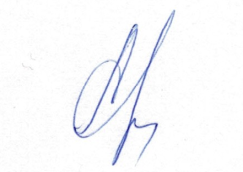 Направление:Магистерская программа:40.04.01 Юриспруденция
«Юрист в органах власти»Квалификация(степень) выпускника:магистрФорма обучения:очная, заочнаяФорма обученияСеместр /курсКоличество недельКоличество а.ч./ЗЕТОчная2/1     6324/9Заочная3-4/2     6324/9